Unit 7 Lesson 8: Find the PerimeterWU Number Talk: Decreasing Dividend (Warm up)Student Task StatementFind the value of each expression mentally.1 Ways to Find PerimeterStudent Task StatementWhat do you notice? What you wonder?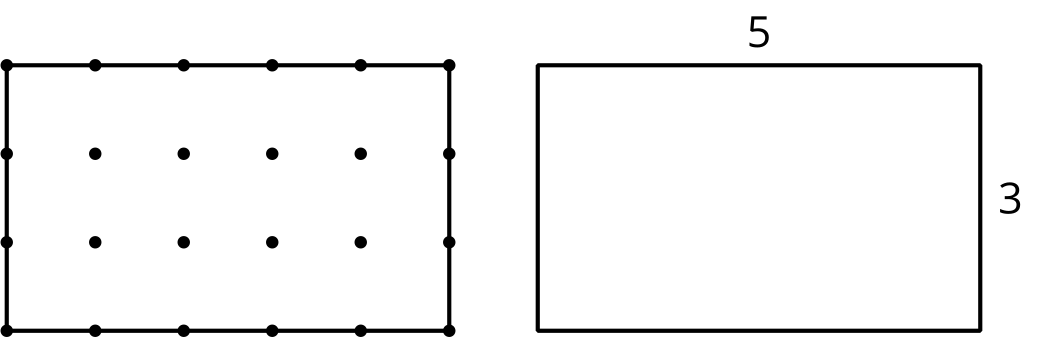 Find the perimeter of each shape. Explain or show your reasoning.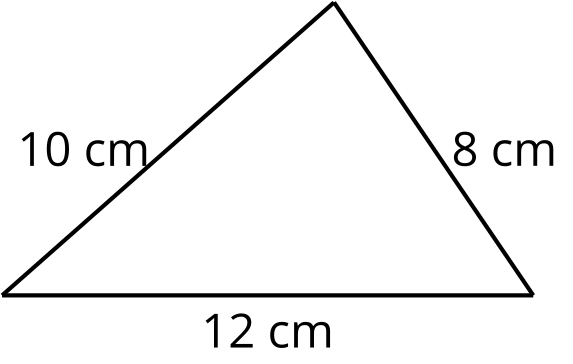 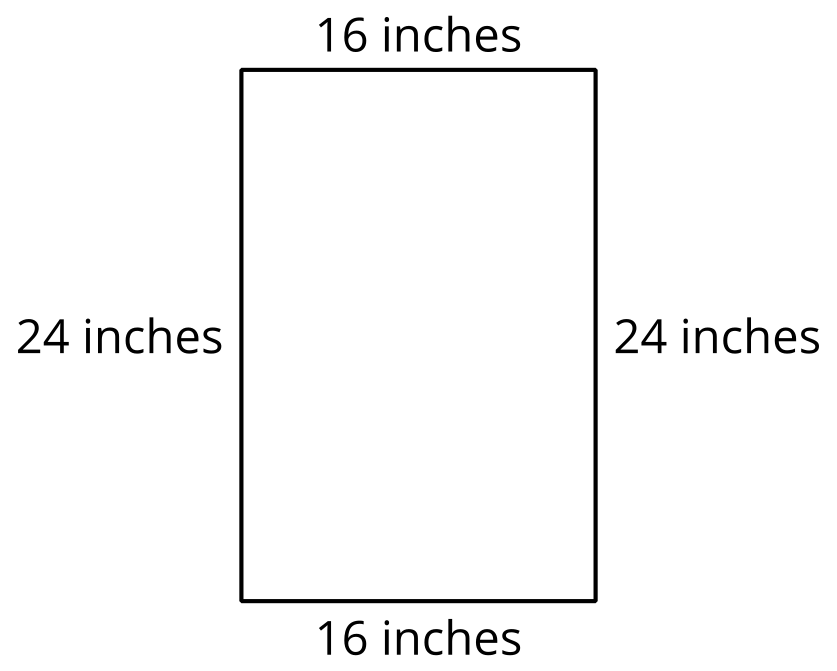 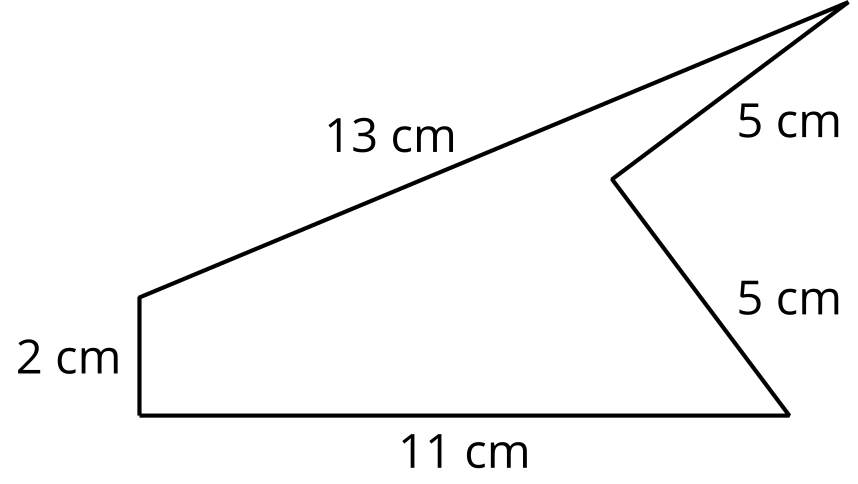 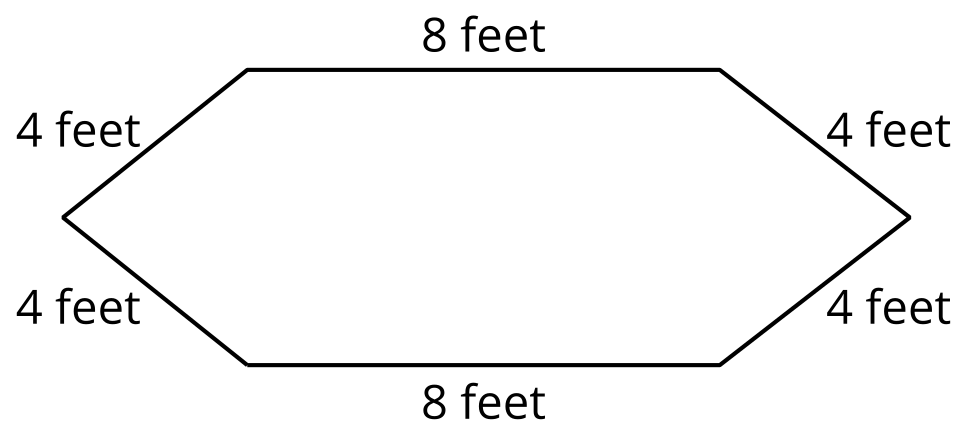 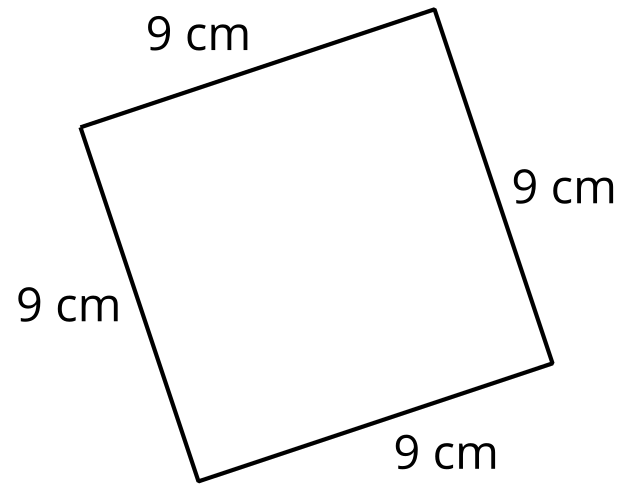 2 Something is MissingStudent Task StatementFind the perimeter of this rectangle. Explain or show your reasoning.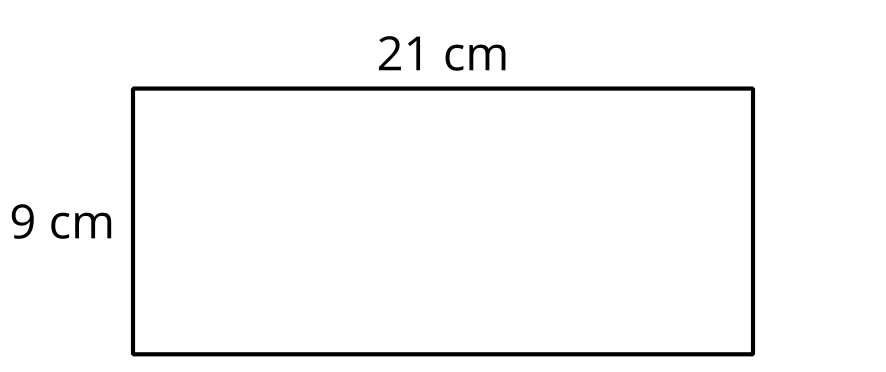 All the short sides of this figure are the same length, and all the angles are right angles. Find the perimeter. Explain or show your reasoning.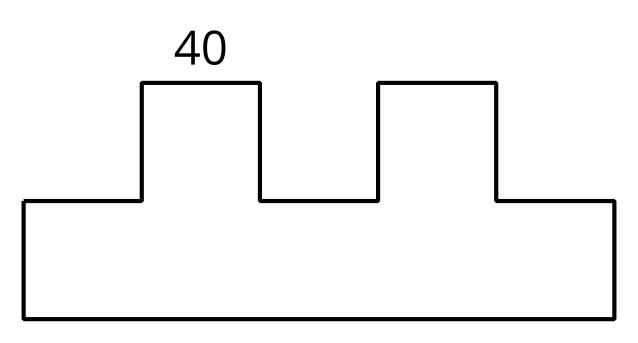 All the sides of the octagon are the same length. Find the perimeter. Explain or show your reasoning.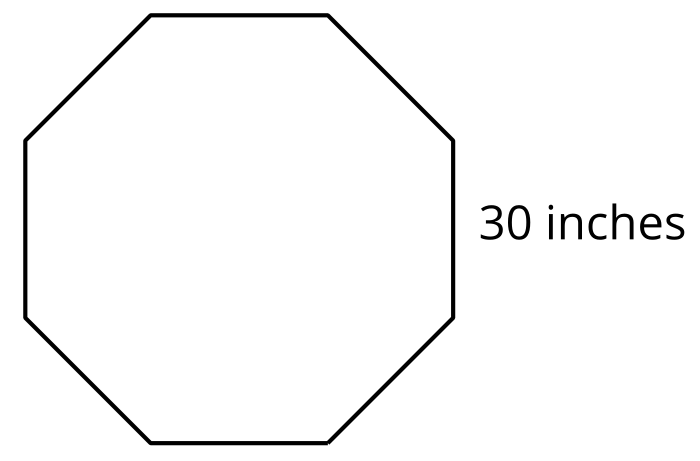 Images for Activity Synthesis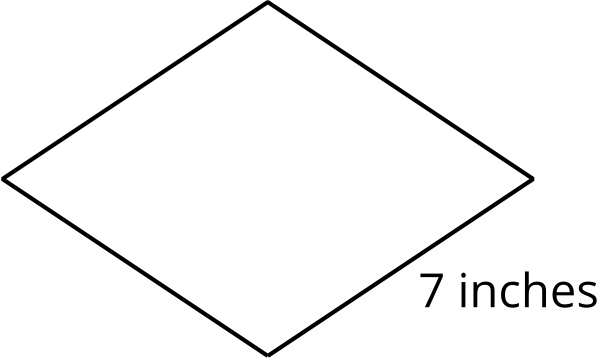 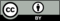 © CC BY 2021 Illustrative Mathematics®